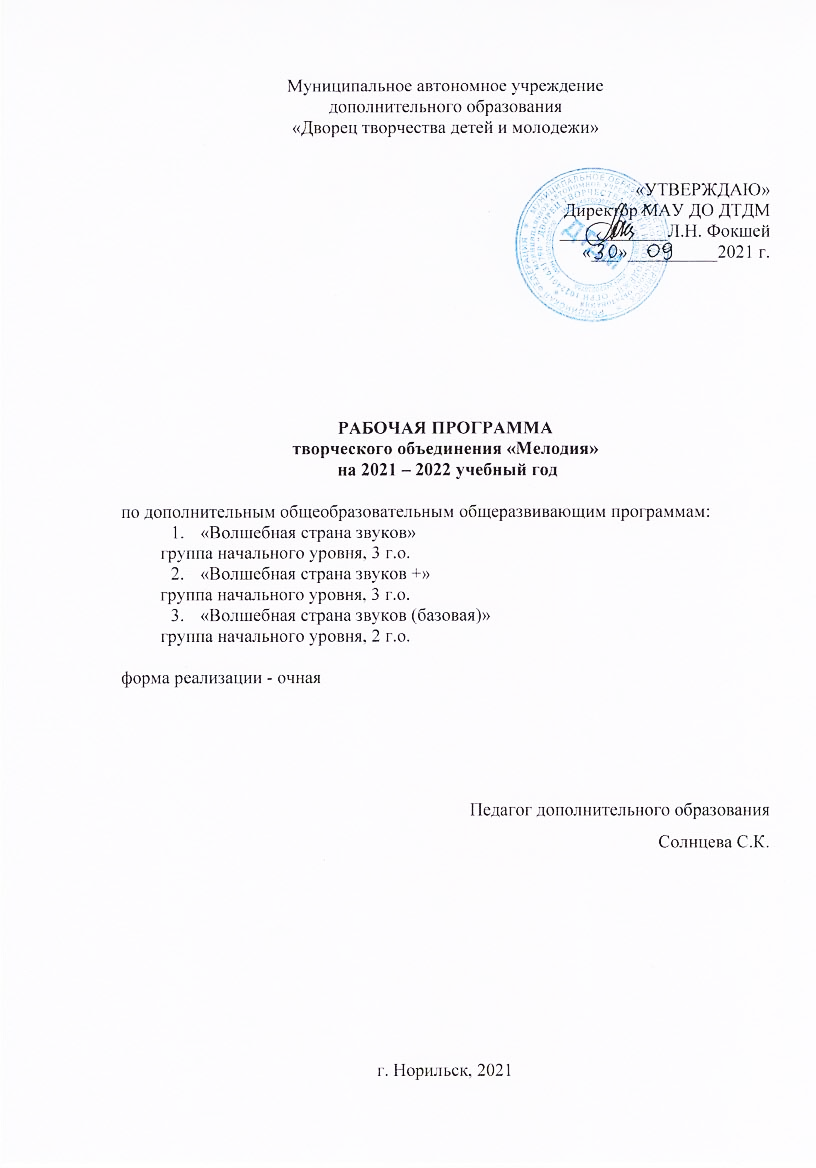 Анализ работы творческого объединения «Мелодия»2020-2021 уч.г.В 2020-2021 учебном году в борьбе с пандемией вирусной инфекции COVID-19 первое полугодие учащиеся 5-11 классов учились дистанционно, повсеместно был введен масочный режим. Четко проводились профилактические меры по предупреждению инфекции, это обработка рук спец средствами, влажная уборка, очистка воздуха через рециркулятор, большие перемены между занятиями, ограничительные меры на проведение массовых мероприятий. Мероприятия проводились в онлайн режиме и только с января 2021г мы вышли в очную форму обучения, открылись учреждения культуры и отдыха. Плавно стали переходить к обычной жизни.Творческое объединение «Мелодия» на май 2021г насчитывает 24 учащихся. Группа №1 располагается в Гимназии №7 и группа №2 в ДЮЦ «Фортуна». План учебно-воспитательной работы выполнен на 100%. В задачах на 2020-2021 учебный год стояло: 1.Повысить контроль за посещаемостью, успеваемостью учащихся. Удерживать и максимально повышать процент сохранности коллектива.  Сохранность контингента учащихся составляет 79%. В группе №1задача выполнена, ее сохранность составляет более 80%.  Она продолжит свое обучение по программе начального уровня третьего года обучения. А в группе №2 коллектив постоянно обновляется. Проблема сохранности не решена. В новом учебном году из списка  группы №2 от предыдущего года останется немного, остальные перешли во вторую смену и поэтому посещать занятия не смогут, следовательно, необходимо вновь набирать группу. В  связи с тем, что группа №2 в течение учебного года сильно  обновилась и состав пополнится новыми учащимися, то  в предстоящем 2021-2022 учебном году группа №2 не сможет обучаться по программе 3 года обучения, как должно быть.  Во 2-м пункте задач на 2020-2021 учебный год стояло предложение «Чаще записывать на видео работу учащихся, отдельно делать видео заготовки в ом числе и для дистанционных конкурсов». В этом году эта работа выполнена, много работали на видео запись для работы над ошибками, открыли страничку в Instagram и жизнь коллектива показываем в Instagram и в WhatsApp для родителей.     В 2020-2021 учебном году наш коллектив провел собственными силами 6 концертов и  свой собственный вокальный конкурс «Маленькие звёзды», проведены 14 мероприятий  внутри коллектива, поучаствовали в 19 мероприятиях ДЮЦ, школ, библиотек и ДТДМ  очного и дистанционного формата, в 5 мероприятиях города, провели 2 экскурсии по городу и несколько мероприятий для родителей. Участвовали в вокальных фестивалях и конкурсах и завоевали следующие награды: 10-й краевой конкурс «Таланты без границ» -диплом 3 степени на муниципальном уровне, 26-й вокальный  конкурс «Музыкальная капель» г. Норильск- диплом Лауреата 3 степени,  18-й Региональный  фестиваль конкурс «Солнечный круг» г. Норильск -  два диплома  3 степени за ансамбль и сольное исполнение, Региональный вокальный фестиваль  «Юное поколение-2021» г. Кайеркан  - диплом 3 степени, Международный  конкурс музыкального творчества «Жар-птица» 2021 – интернет конкурс- диплом Лауреата 1 степени за ансамбль и диплом Лауреата 2 степени за соло Калиниченко Миланы. В конкурсах приняли участие не все учащиеся коллектива. Это связано с тем, что не все дети могут чисто интонировать мелодию. А значит, на этот пункт в следующем году необходимо уделить больше внимания и это будет отражено в рабочей программе. Мало участвовали в вокальных дистанционных конкурсах, так как вариантов  качественных видеозаписей было немного.В этом году мы обновили костюмы, но не уделили должного внимания на обувь, а она является неотъемлемой частью костюма. Поэтому в следующем учебном году необходимо этой части костюма уделить непосредственное внимание. Задачи для 2021-2022 г:Продолжать записывать на видео работу учащихся для теоретико-аналитической работы, отдельно делать видео заготовки для дистанционных конкурсов, пополнять страничку Instagram.В следующем учебном году  для улучшения координации между слухом и голосом учащихся необходимо уделить больше часов на основы музыкальной грамоты, приобрести рабочую тетрадь автора Калинина, работу с инструментом и сольфеджирование.   Обновить инструменты шумового оркестра, и обувь для концертного выступления. ПОЯСНИТЕЛЬНАЯ ЗАПИСКАОбщая характеристика детского объединенияТворческое объединение «Мелодия» существует с 2013года и реализует дополнительную общеобразовательную программу «Волшебная страна звуков» на базе Гимназии №7 и ДЮЦ «Фортуна». Работаем с детьми возраста от 7 до 10 лет. С сентября 2021г по решению администрации занятия т/о «Мелодия» будут проходить только в гимназии №7. Ввиду того, что на базе ДЮЦ «Фортуна» вокальная группа не стабильна по составу и наполняемости, группу закрыли. Количество воспитанников по итогам комплектования в начале учебного года составляет 31 человек. Это две группы начального уровня 3 года обучения в основном учащиеся 2-3 классов и вторая группа начального уровня второго года обучения. Группа №2 новая, но туда вошли  дети, которые занимались вокалом в других коллективах. Поэтому группа занимается по программе 2 года обучения.Группы сформированы по следующим программам: «Волшебная страна звуков» -группа№ 1; «Волшебная страна звуков +» - группа №1+; «Волшебная страна звуков базовая» -группа №21.1.Комплектование на 2021– 2022 учебный год Дополнительная общеобразовательная общеразвивающая программа      «Волшебная страна звуков»1.2. Характеристика объединения.Дополнительная общеобразовательная общеразвивающая программа      «Волшебная страна звуков».Группа №1 Начальный уровень 3год обучения,  интеграция ПФ 72часаВ состав группы  вошли 10 человек со следующими характеристикамиГруппа №1+    начальный уровень 3 года обучения  интеграция + на 144часаГруппу №2 интеграция базовая составляют учащиеся 1-2 классов на 216часов2. Материальное оснащениеЗанимаемая площадь – учебный кабинет в «Гимназия №7» Оснащение и приспособления.3. Особенности учебного годаВ 2021-2022 году пройдут детские фестивали –конкурсы вокального исполнительства «Весенняя мозаика – 2022», «Солнечный круг», «Юное поколение». В связи с этими событиями сделаем акцент на отработку концертных и конкурсных номеров.В процессе обучения возможен переход на дистанционное обучение, в связи с актированными днями в зимний период и соблюдением режима самоизоляции из-за распространения вируса COVID-19. Подготовлено для дистанционного формата обучения в разделах « Вокальная работа», «Музыкальная  грамота» темы, позволяющие учащимся  изучить материал ДОП.4. Источники планированияОбразовательная программа по вокальному искусству «Волшебная страна звуков»План массовых мероприятий ДТДМ.Массовая работа5.1 Массовая работа учебного характера5.2 Массовая работа воспитательного характера6. Работа с родителями7.СамообразованиеПосещение открытых занятий , мастер-классов в ДТДМПроведение открытого занятияСоздание репертуара для т/о «Мелодия»4.    Разучивание аккомпанемента, повышение исполнительского мастерства5.    Разработка поурочных планов групповых занятий6.    Участие т/о в различных конкурсах и программах7. Освоение компьютерной грамотности и работы с текстовыми редакторамиКалендарный учебно-тематический план по дополнительной  общеобразовательной общеразвивающей программе по вокалу «Волшебная страна звуков +» на 144 часа и  » на 2021-2022 учебный год, т/о «Мелодия» Цель: Воспитание осознанного, творческого отношения к музыке и вокальному искусству, основываясь на приобретении вокальных навыков в сочетании с элементами исполнительского мастерства и освоении разнообразного жанрового репертуара. Задачи: Формирование и развитие вокальной и исполнительской техники; Изучение основ музыкальной грамоты;Воспитание у учащихся чувства ансамбля и культуры    ансамблевого пения; Воспитание уважения личности, как основа взаимоотношений; Развитие личностных качеств детей;Форма занятий: групповаяФорма контроля: концерт, тестГруппа № 1+    начальный уровень 3 год обучения  на 144чКалендарный учебно-тематический план по дополнительной общеобразовательной общеразвивающей программе по вокалу «Волшебная страна звуков» на 2021-2022 учебный год, т/о «Мелодия» Группы №1 начальный уровень 3 год обучения на 72часаЦель: Воспитание осознанного, творческого отношения к музыке и вокальному искусству, основываясь на приобретении вокальных навыков в сочетании с элементами исполнительского мастерства и освоении разнообразного жанрового репертуара. Задачи: Формирование и развитие вокальной и исполнительской техники; Изучение основ музыкальной грамоты;Воспитание у учащихся чувства ансамбля и культуры    ансамблевого пения; Воспитание уважения личности, как основа взаимоотношений; Развитие личностных качеств детей;Форма занятий: групповаяФорма контроля: концерт, тестГруппа №1 начальный уровень 3 год обучения   на 72чОжидаемые результатыВ результате третьего года обучения у учащихся:Расширяется диапазон голоса;Выравнивается звучность гласных;Продолжается работа над организацией дыхания;Совершенствуется работа с учебной фонограммой «минус».В работе над вокализами учащиеся должны уметь певуче, пластично вести звук, вносить в исполнение элементы художественного творчества, чувствовать мелодию, динамику её развития и кульминацию произведения.В программу второго года обучения входит пение вокальных упражнений, включающих мажорные и минорные гаммы, трезвучия, опевания, скачки на октаву вверх и вниз.В течение года учащиеся должны разучить и отработать произведения различного характера и содержания.Календарный учебно-тематический план по дополнительной общеобразовательной общеразвивающей программе по вокалу «Волшебная страна звуков (базовая) » на 2021-2022 учебный год, т/о «Мелодия» Группа №2 начальный уровень 2 год обучения на 216часовЦель: Формирование творческого коллектива и устойчивого интереса к занятиям вокалом.Задачи:Развитие вокальной и исполнительской техники;Изучение основ музыкальной грамоты;Воспитание у учащихся чувства ансамбля и культуры ансамблевого пения;Приучение к дисциплине, труду, порядку, уважения друг к другу, к взрослым, как основа взаимоотношений;Развитие личностных качеств детей, формирование чувства ответственности.Форма занятий: групповаяФорма контроля: концерт, тестГруппа №2 начальный уровень 2 г.о  на 216ч.Ожидаемые результатыВ результате первого года обучения у учащихся:Расширяется диапазон голоса;Выравнивается звучность гласных;Продолжается работа над организацией дыхания и артикуляцией;Совершенствуется работа с учебной фонограммой «минус».В работе над вокализами учащиеся должны уметь певуче, пластично вести звук, вносить в исполнение элементы художественного творчества, чувствовать мелодию, динамику её развития и кульминацию произведения.В программу второго года обучения входит пение вокальных упражнений, включающих гаммообразные мелодии, попевки, мажорные и минорные гаммы, трезвучия, опевания, скачки на квинту, сексту, октаву вверх и вниз, подготовка к двухголосию.В течение года учащиеся должны разучить и отработать произведения различного характера и содержания.№ группыУровень обученияГод обученияна уровнеГод обученияв коллективеКоличество учащихсяКоличество учащихсяКоличество учащихсяКоличество учащихсяПолПолВсего учащих№ группыУровень обученияГод обученияна уровнеГод обученияв коллективе1-4 кл.5-6 кл.7-8 кл.9-11 кл.Д.М.Всего учащих1начальный32-31010101+начальный32-310111112начальный21-2107310ИТОГО:ИТОГО:ИТОГО:ИТОГО:313128331Ф.И.Oумение петь без аккомпанементапение  с элементамидвухголосиязнание нот знание клавиатуры ф-ноАлекберова   Диана4354Григорьева  Карина4354Калиниченко Милана5444Мамедова Аиша44--Насанова София4354Паршина  Александра4455Привалова  Яна553-Теплякова Виолетта4354Хагажеева Альмина4443Шутова Мария343-Ф.И.Объем знаний и уменийОбъем знаний и уменийОбъем знаний и уменийОбъем знаний и уменийФ.И.Владеют навыками точного интонирования с фортепианоУмеют дышать по фразам, прохлопать   ритмический рисунок песни от начала до концаСамостоятельно могут  выучить по записи  мелодию и слова песниПеть  самостоятельно под  несложные фонограммы минусАгакишиева  Милана++++Алекберова Диана++++Березина  Алина++++Григорьева  Карина++++Калиниченко Милана++++Мамедова Аиша++++Паршина Александра++++Привалова  Яна++++Теплякова  Виолетта++++Хагажеева Альмина++++Шутова Мария++++Ф.И.OОбъем знаний и уменийОбъем знаний и уменийОбъем знаний и уменийОбъем знаний и уменийФ.И.Oумеют интонировать с поддержкой инструментаумеют прохлопать несложный ритмумеют четко произносить  текстИмеют дома музыкальный инструментАгаева Сабина+++Адыгюзелова Камилла+++Аджиниязова Аделия+++Гайдаренко Виктория++++Демурчев  Александр+++Дмитренко  Дарья++++Евсеева  Дарья+++Минжасаров Аслан+++МорозовДмитрий+++Пашаева Нурай+++№ОборудованиеКол – во1Стол рабочий152Стулья303фортепиано14музыкальный центр15радиосистема с микрофонами16аудио Home-система17инструменты шумового оркестра (комплект)1№ п/пНазвание мероприятияСрокиФормаМесто проведенияОтветственные1День открытых дверейв течение годаСоучастие в программеДЮЦ «Фортуна»Бороденко И.В.Солнцева С.К.2Открытие творческого сезона в ДЮЦСентябрь- октябрьСоучастие в программеДЮЦ «Фортуна»Бороденко И.В..Солнцева С.К.3«Наша встреча не случайна»сентябрьоктябрьОрганизационное Родительское собраниеДЮЦ «Фортуна»Гимн 7Солнцева С.К.4«Маленькие звезды»ноябрьКонкурс учащихся т/о «Мелодия»гимназия 7Солнцева С.К5к нам приходит новый годДекабрьКонцерт т.о «Мелодия»Гимназия 7Солнцева С.К6Праздничная программа «День матери»НоябрьСоучастие в конц.прогр.Проект «Подари подарок маме»ДЮЦ «Фортуна»Г им7Солнцева С.К.7День музыкиОктябрьКонцерт -беседаДЮЦ «Фортуна»Солнцева С.К.8Выставка в картинной галерееНоябрьЭкскурсия и концертное выступлениеКартинная галереяСолнцева С.К9По страницам военных песенАпрельПознавательное мероприятие для школьниковГим7Солнцева С.К.10Отчетный концерт т/о «Мелодия»АпрельУчащиеся т/оДЮЦ «Фортуна»Солнцева С.К.11Участие в праздничной программе, посвященной 8 мартаМартКонцертные номера т/оДЮЦ «Фортуна»Солнцева С.К.12Участие в праздничной программе, посвященной Дню Победы в ВОВМайКонцертные номера т/оУчастие в шествии,Участие в проекте «подари подарок ветерану,» изготовление атрибутов для шествияДЮЦ «Фортуна»Солнцева С.К.13Конкурс «Солнечный круг», «Надежда», «Поколение»Февраль,МартАпрель Участие в конкурсахСолнцева С.К.14Отчетный концерт т/оапрельконцертГимназия-7Солнцева С.К.№ п/пНазвание мероприятияСрокиФормаМесто проведенияОтветственные1Посвящение в группу вокалистовУч-ся 1г.оОктябрь Развлекательное мероприятиеДТДМСолнцева С.К2Концерт «Только для вас»Ноябрь-Январь -МартКонцерт для родителей и учащихся ДЮЦГимназия 7Солнцева С.К.3Празднование Дня ПобедыМайПраздничное шествие к памятникуГимназия 7Солнцева С.К.4История  военных песенАпрель -Майпознавательное мероприятиеГимназия 7Солнцева С.К.5День матери. концертНоябрь«Напиши письмо маме»Гимназия 7Солнцева С.К.6День здоровья«Осенние забавы»Октябрь, СентябрьМайИгры на свежем воздухеГимназия 7Солнцева С.К.7музыкальная ГостинаяВ течение года  Посещение и участие в гостинойДТДМСолнцева С.К.8Новый годДекабрь Проект по изготовлению новогоднего сувенираДЮЦ, ДТДМСолнцева С.К.9Ура, каникулы!На каникулахКультурные развлекательные мероприятияКинотеатр,музейДрамтеатрСолнцева С.К10 «С чего начинается Родина»Декабрь Концерт Гимназия-7Солнцева С.К.№ п/пНазвание мероприятияСрокиФормаМесто проведения1Организационное родительское собраниеСентябрь-октябрьБеседа-концертШкола, ДЮЦ «Фортуна»2Концерт   для родителей и детейОдин раз в полугодиеТворческие встречиШкола3«Современная психология о воспитании детей»октябрьБеседа-лекция Просветительская лекция для родителейШкола, ДЮЦ «Фортуна»4Обще-клубное родительское собрание, родительское собрание т\ооктябрь, декабрьапрельБеседа-концертДЮЦ «Фортуна»5Подготовка к закрытию творческого сезонаапрельУчастие родителей в праздничной программеШкола, ДЮЦ «Фортуна»6Подготовка к конкурсамфевраль, март, апрельПриобретение костюмов и инвентаряШкола, ДЮЦ «Фортуна»7«За кружкой чая».Встреча с родителямив течение годаРазвлекательное мероприятиеразвлекательный центр8Закрытие творческого сезона ДЮЦ, ДТДМАпрель, майКонцерт для родителейДТДМ ДЮЦ№Дата проведения занятийДата проведения занятийДата проведения занятийТемаКоличество часовКоличество часовКоличество часовКоличество часов№Дата проведения занятийДата проведения занятийДата проведения занятийТемаТеорияТеорияТеорияПрактикагр1+гр1+гр1+СентябрьСентябрьСентябрьСентябрьСентябрьСентябрьСентябрьСентябрьСентябрь12Правила ППБ, ПДД. Повторение.Правила ППБ, ПДД. Повторение.Правила ППБ, ПДД. Повторение.Правила ППБ, ПДД. Повторение.11126Вокально-хоровая работа. Певческая установка.Вокально-хоровая работа. Певческая установка.Вокально-хоровая работа. Певческая установка.Вокально-хоровая работа. Певческая установка.11139Вокально-хоровая работа. Развитие артикуляционного аппаратаВокально-хоровая работа. Развитие артикуляционного аппаратаВокально-хоровая работа. Развитие артикуляционного аппаратаВокально-хоровая работа. Развитие артикуляционного аппарата111413вокально-хоровая работа над репертуаромвокально-хоровая работа над репертуаромвокально-хоровая работа над репертуаромвокально-хоровая работа над репертуаром111516Вокально-хоровая работа над репертуаромВокально-хоровая работа над репертуаромВокально-хоровая работа над репертуаромВокально-хоровая работа над репертуаром111620Вокально-хоровая работа над репертуаромВокально-хоровая работа над репертуаромВокально-хоровая работа над репертуаромВокально-хоровая работа над репертуаром111723Работа над репертуаромРабота над репертуаромРабота над репертуаромРабота над репертуаром111827Постановочно-репетиционная деятельностьПостановочно-репетиционная деятельностьПостановочно-репетиционная деятельностьПостановочно-репетиционная деятельность111930Концертно-исполнительская деятельность.Концертно-исполнительская деятельность.Концертно-исполнительская деятельность.Концертно-исполнительская деятельность.111Всего:Всего:Всего:Всего:999Итого:Итого:Итого:Итого:181818ОктябрьОктябрьОктябрьОктябрьОктябрьОктябрьОктябрьОктябрьОктябрь14Совершенствование вокальных навыковСовершенствование вокальных навыковСовершенствование вокальных навыковСовершенствование вокальных навыков11127 Совершенствование вокальных навыков Совершенствование вокальных навыков Совершенствование вокальных навыков Совершенствование вокальных навыков111311Совершенствование вокальных навыковСовершенствование вокальных навыковСовершенствование вокальных навыковСовершенствование вокальных навыков111414Совершенствование вокальных навыковСовершенствование вокальных навыковСовершенствование вокальных навыковСовершенствование вокальных навыков111518Совершенствование вокальных навыковСовершенствование вокальных навыковСовершенствование вокальных навыковСовершенствование вокальных навыков111621Вокально-хоровая работа над репертуаромВокально-хоровая работа над репертуаромВокально-хоровая работа над репертуаромВокально-хоровая работа над репертуаром111725Постановочно- репетиционная деятельность. Воплощение сценического образаПостановочно- репетиционная деятельность. Воплощение сценического образаПостановочно- репетиционная деятельность. Воплощение сценического образаПостановочно- репетиционная деятельность. Воплощение сценического образа111828Концертно-исполнительская  деятельностьКонцертно-исполнительская  деятельностьКонцертно-исполнительская  деятельностьКонцертно-исполнительская  деятельность111всеговсеговсеговсего888итого итого итого итого       16      16      16НоябрьНоябрьНоябрьНоябрьНоябрьНоябрьНоябрьНоябрьНоябрь111Вокально-хоровая работа над репертуаромВокально-хоровая работа над репертуаромВокально-хоровая работа над репертуаром111288Вокально-хоровая работа над репертуаромВокально-хоровая работа над репертуаромВокально-хоровая работа над репертуаром11131111Вокально-хоровая работа над репертуаромВокально-хоровая работа над репертуаромВокально-хоровая работа над репертуаром11141515Вокально-хоровая работа над репертуаромВокально-хоровая работа над репертуаромВокально-хоровая работа над репертуаром11151818Постановочно-репетиционная деятельностьПостановочно-репетиционная деятельностьПостановочно-репетиционная деятельность11162222Концертно-исполнительская деятельность.Концертно-исполнительская деятельность.Концертно-исполнительская деятельность.11172525Анализ исполнительской деятельностиАнализ исполнительской деятельностиАнализ исполнительской деятельности11182929Формирование музыкальной культуры и художественного вкусаФормирование музыкальной культуры и художественного вкусаФормирование музыкальной культуры и художественного вкуса111ВсегоВсегоВсего888ИтогоИтогоИтого161616декабрьдекабрьдекабрьдекабрьдекабрьдекабрьдекабрьдекабрьдекабрь12 Совершенствование вокальных навыков Совершенствование вокальных навыков Совершенствование вокальных навыков Совершенствование вокальных навыков11126Совершенствование вокальных навыковСовершенствование вокальных навыковСовершенствование вокальных навыковСовершенствование вокальных навыков11139Работа над репертуаромРабота над репертуаромРабота над репертуаромРабота над репертуаром111413 Работа над репертуаром  Работа над репертуаром  Работа над репертуаром  Работа над репертуаром 111516Основы музыкальной грамоты. Промежуточная аттестация по музыкально-теоретической подготовке. КоллоквиумОсновы музыкальной грамоты. Промежуточная аттестация по музыкально-теоретической подготовке. КоллоквиумОсновы музыкальной грамоты. Промежуточная аттестация по музыкально-теоретической подготовке. КоллоквиумОсновы музыкальной грамоты. Промежуточная аттестация по музыкально-теоретической подготовке. Коллоквиум111620 Формирование музыкальной культуры и художественного вкуса Формирование музыкальной культуры и художественного вкуса Формирование музыкальной культуры и художественного вкуса Формирование музыкальной культуры и художественного вкуса111723Совершенствование вокальных навыковСовершенствование вокальных навыковСовершенствование вокальных навыковСовершенствование вокальных навыков111827Формирование музыкальной культуры и художественного вкуса. Просмотр видео спектакля  сказочной оперыФормирование музыкальной культуры и художественного вкуса. Просмотр видео спектакля  сказочной оперыФормирование музыкальной культуры и художественного вкуса. Просмотр видео спектакля  сказочной оперыФормирование музыкальной культуры и художественного вкуса. Просмотр видео спектакля  сказочной оперы111930 Формирование музыкальной культуры и художественного вкуса Формирование музыкальной культуры и художественного вкуса Формирование музыкальной культуры и художественного вкуса Формирование музыкальной культуры и художественного вкуса111всеговсеговсеговсего999итогоитогоитогоитого    18    18    18январьянварьянварьянварьянварьянварьянварьянварьянварь110Правила ПДД, ППБ повторноеПравила ПДД, ППБ повторноеПравила ПДД, ППБ повторноеПравила ПДД, ППБ повторноеПравила ПДД, ППБ повторное11213Работа над репертуаромРабота над репертуаромРабота над репертуаромРабота над репертуаромРабота над репертуаром11317Вокально-хоровая работа. Совершенствование вокальных навыковВокально-хоровая работа. Совершенствование вокальных навыковВокально-хоровая работа. Совершенствование вокальных навыковВокально-хоровая работа. Совершенствование вокальных навыковВокально-хоровая работа. Совершенствование вокальных навыков11420Вокально-хоровая работа. Совершенствование вокальных навыковВокально-хоровая работа. Совершенствование вокальных навыковВокально-хоровая работа. Совершенствование вокальных навыковВокально-хоровая работа. Совершенствование вокальных навыковВокально-хоровая работа. Совершенствование вокальных навыков11524Вокально-хоровая работа над репертуаромВокально-хоровая работа над репертуаромВокально-хоровая работа над репертуаромВокально-хоровая работа над репертуаромВокально-хоровая работа над репертуаром11627Вокально-хоровая работа над репертуаромВокально-хоровая работа над репертуаромВокально-хоровая работа над репертуаромВокально-хоровая работа над репертуаромВокально-хоровая работа над репертуаром11731Вокально-хоровая работа над репертуаромВокально-хоровая работа над репертуаромВокально-хоровая работа над репертуаромВокально-хоровая работа над репертуаромВокально-хоровая работа над репертуаром11всеговсеговсеговсеговсего77итогоитогоитогоитогоитого1414февральфевральфевральфевральфевральфевральфевральфевральфевраль13Постановочно- репетиционная деятельность. Отработка репертуара на сценеПостановочно- репетиционная деятельность. Отработка репертуара на сценеПостановочно- репетиционная деятельность. Отработка репертуара на сценеПостановочно- репетиционная деятельность. Отработка репертуара на сценеПостановочно- репетиционная деятельность. Отработка репертуара на сцене1127Постановочно- репетиционная деятельность. Отработка репертуара на сценеПостановочно- репетиционная деятельность. Отработка репертуара на сценеПостановочно- репетиционная деятельность. Отработка репертуара на сценеПостановочно- репетиционная деятельность. Отработка репертуара на сценеПостановочно- репетиционная деятельность. Отработка репертуара на сцене11310Концертно-исполнительская деятельность. Концертно-исполнительская деятельность. Концертно-исполнительская деятельность. Концертно-исполнительская деятельность. Концертно-исполнительская деятельность. 11414Вокально-хоровая работа. Совершенствование вокальных навыковВокально-хоровая работа. Совершенствование вокальных навыковВокально-хоровая работа. Совершенствование вокальных навыковВокально-хоровая работа. Совершенствование вокальных навыковВокально-хоровая работа. Совершенствование вокальных навыков11517Вокально-хоровая работа. Совершенствование вокальных навыковВокально-хоровая работа. Совершенствование вокальных навыковВокально-хоровая работа. Совершенствование вокальных навыковВокально-хоровая работа. Совершенствование вокальных навыковВокально-хоровая работа. Совершенствование вокальных навыков11621Вокально-хоровая работа Вокально-хоровая работа Вокально-хоровая работа Вокально-хоровая работа Вокально-хоровая работа 11724Концертно-исполнительская деятельность.Концертно-исполнительская деятельность.Концертно-исполнительская деятельность.Концертно-исполнительская деятельность.Концертно-исполнительская деятельность.11828Анализ выступления.Анализ выступления.Анализ выступления.Анализ выступления.Анализ выступления.всеговсеговсеговсеговсего88итогоитогоитогоитогоитого1616мартмартмартмартмартмартмартмартмарт13Вокально-хоровая работа над репертуаромВокально-хоровая работа над репертуаромВокально-хоровая работа над репертуаромВокально-хоровая работа над репертуаромВокально-хоровая работа над репертуаром1127Вокально-хоровая работа над репертуаромВокально-хоровая работа над репертуаромВокально-хоровая работа над репертуаромВокально-хоровая работа над репертуаромВокально-хоровая работа над репертуаром11310Вокально-хоровая работа над репертуаромВокально-хоровая работа над репертуаромВокально-хоровая работа над репертуаромВокально-хоровая работа над репертуаромВокально-хоровая работа над репертуаром11414Вокально-хоровая работа над репертуаромВокально-хоровая работа над репертуаромВокально-хоровая работа над репертуаромВокально-хоровая работа над репертуаромВокально-хоровая работа над репертуаром11517Вокально-хоровая работа над репертуаромВокально-хоровая работа над репертуаромВокально-хоровая работа над репертуаромВокально-хоровая работа над репертуаромВокально-хоровая работа над репертуаром11621Постановочно- репетиционная деятельность. Отработка репертуара на сценеПостановочно- репетиционная деятельность. Отработка репертуара на сценеПостановочно- репетиционная деятельность. Отработка репертуара на сценеПостановочно- репетиционная деятельность. Отработка репертуара на сценеПостановочно- репетиционная деятельность. Отработка репертуара на сцене11724Постановочно- репетиционная деятельность. Отработка репертуара на сценеПостановочно- репетиционная деятельность. Отработка репертуара на сценеПостановочно- репетиционная деятельность. Отработка репертуара на сценеПостановочно- репетиционная деятельность. Отработка репертуара на сценеПостановочно- репетиционная деятельность. Отработка репертуара на сцене11828Концертно-исполнительская деятельностьКонцертно-исполнительская деятельностьКонцертно-исполнительская деятельностьКонцертно-исполнительская деятельностьКонцертно-исполнительская деятельность11931Совершенствование вокальных навыковСовершенствование вокальных навыковСовершенствование вокальных навыковСовершенствование вокальных навыковСовершенствование вокальных навыков11всеговсеговсеговсеговсего99итогоитогоитогоитогоитого1818апрельапрельапрельапрельапрельапрельапрельапрельапрель14Вокально-хоровая работа над репертуаром Вокально-хоровая работа над репертуаром Вокально-хоровая работа над репертуаром Вокально-хоровая работа над репертуаром Вокально-хоровая работа над репертуаром -227Вокально-хоровая работа над репертуаромВокально-хоровая работа над репертуаромВокально-хоровая работа над репертуаромВокально-хоровая работа над репертуаромВокально-хоровая работа над репертуаром-2311Постановочно- репетиционная деятельность. Отработка репертуара на сценеПостановочно- репетиционная деятельность. Отработка репертуара на сценеПостановочно- репетиционная деятельность. Отработка репертуара на сценеПостановочно- репетиционная деятельность. Отработка репертуара на сценеПостановочно- репетиционная деятельность. Отработка репертуара на сцене-2414Постановочно- репетиционная деятельность. Отработка репертуара на сценеПостановочно- репетиционная деятельность. Отработка репертуара на сценеПостановочно- репетиционная деятельность. Отработка репертуара на сценеПостановочно- репетиционная деятельность. Отработка репертуара на сценеПостановочно- репетиционная деятельность. Отработка репертуара на сцене0,51,5518Работа с микрофоном на сценеРабота с микрофоном на сценеРабота с микрофоном на сценеРабота с микрофоном на сценеРабота с микрофоном на сцене-2621Концертно-исполнительская деятельность.  Отчетный концертпромежуточная аттестация за год., практическая частьКонцертно-исполнительская деятельность.  Отчетный концертпромежуточная аттестация за год., практическая частьКонцертно-исполнительская деятельность.  Отчетный концертпромежуточная аттестация за год., практическая частьКонцертно-исполнительская деятельность.  Отчетный концертпромежуточная аттестация за год., практическая частьКонцертно-исполнительская деятельность.  Отчетный концертпромежуточная аттестация за год., практическая часть-2725Промежуточная аттестация за год. Коллоквиум. Промежуточная аттестация за год. Коллоквиум. Промежуточная аттестация за год. Коллоквиум. Промежуточная аттестация за год. Коллоквиум. Промежуточная аттестация за год. Коллоквиум. 11828Вокально-хоровая работа над репертуаром военной тематикиВокально-хоровая работа над репертуаром военной тематикиВокально-хоровая работа над репертуаром военной тематикиВокально-хоровая работа над репертуаром военной тематикиВокально-хоровая работа над репертуаром военной тематики-2всеговсеговсеговсеговсего1,514,5итогоитогоитогоитогоитого    16    16маймаймаймаймай12Вокально-хоровая работа над репертуаром военной тематикиВокально-хоровая работа над репертуаром военной тематикиВокально-хоровая работа над репертуаром военной тематикиВокально-хоровая работа над репертуаром военной тематикиВокально-хоровая работа над репертуаром военной тематики1125Постановочно- репетиционная деятельность. Отработка репертуара на сценеПостановочно- репетиционная деятельность. Отработка репертуара на сценеПостановочно- репетиционная деятельность. Отработка репертуара на сценеПостановочно- репетиционная деятельность. Отработка репертуара на сценеПостановочно- репетиционная деятельность. Отработка репертуара на сцене11312Вокально-хоровая работа над репертуаром для концерта для школьниковВокально-хоровая работа над репертуаром для концерта для школьниковВокально-хоровая работа над репертуаром для концерта для школьниковВокально-хоровая работа над репертуаром для концерта для школьниковВокально-хоровая работа над репертуаром для концерта для школьников11416Концертно-исполнительская деятельность. Концертно-исполнительская деятельность. Концертно-исполнительская деятельность. Концертно-исполнительская деятельность. Концертно-исполнительская деятельность. 11519Теоретико-аналитическая работа. Анализ выступленияТеоретико-аналитическая работа. Анализ выступленияТеоретико-аналитическая работа. Анализ выступленияТеоретико-аналитическая работа. Анализ выступленияТеоретико-аналитическая работа. Анализ выступления11623Вокально-хоровая работа над репертуаром. Вокально-хоровая работа над репертуаром. Вокально-хоровая работа над репертуаром. Вокально-хоровая работа над репертуаром. Вокально-хоровая работа над репертуаром. 11в месяцв месяцв месяцв месяцв месяц66итого в месяцитого в месяцитого в месяцитого в месяцитого в месяц1212Всего в год по программе Всего в год по программе Всего в год по программе Всего в год по программе Всего в год по программе   144  144итого за год по расписаниюитого за год по расписаниюитого за год по расписаниюитого за год по расписаниюитого за год по расписанию  144  144№Дата проведения занятийДата проведения занятийДата проведения занятийТемаКоличество часовКоличество часовКоличество часовКоличество часов№Дата проведения занятийДата проведения занятийДата проведения занятийТемаТеорияТеорияТеорияПрактикагр1гр1гр1СентябрьСентябрьСентябрьСентябрьСентябрьСентябрьСентябрьСентябрьСентябрь104Вокально-хоровая работа. Певческая установкаВокально-хоровая работа. Певческая установкаВокально-хоровая работа. Певческая установка1111211Основы музыкальной грамоты. Музыкально-теоретическая подготовка.Основы музыкальной грамоты. Музыкально-теоретическая подготовка.Основы музыкальной грамоты. Музыкально-теоретическая подготовка.1111318Основы музыкальной грамоты. Музыкально-теоретическая подготовка.Основы музыкальной грамоты. Музыкально-теоретическая подготовка.Основы музыкальной грамоты. Музыкально-теоретическая подготовка.0,50,50,51,5425Формирование музыкально-культурной деятельностиФормирование музыкально-культурной деятельностиФормирование музыкально-культурной деятельности---2Всего:Всего:Всего:2,52,52,55,5Итого:Итого:Итого:8888ОктябрьОктябрьОктябрьОктябрьОктябрьОктябрьОктябрьОктябрьОктябрь102Основы музыкальной грамоты. Музыкально-теоретическая подготовка.Основы музыкальной грамоты. Музыкально-теоретическая подготовка.Основы музыкальной грамоты. Музыкально-теоретическая подготовка.Основы музыкальной грамоты. Музыкально-теоретическая подготовка.0.50.51,529Основы музыкальной грамоты. Музыкально-теоретическая подготовка.Основы музыкальной грамоты. Музыкально-теоретическая подготовка.Основы музыкальной грамоты. Музыкально-теоретическая подготовка.Основы музыкальной грамоты. Музыкально-теоретическая подготовка.0.50.51,5316Основы музыкальной грамоты. Музыкально-теоретическая подготовка.Основы музыкальной грамоты. Музыкально-теоретическая подготовка.Основы музыкальной грамоты. Музыкально-теоретическая подготовка.Основы музыкальной грамоты. Музыкально-теоретическая подготовка.0.50.51,5423Основы музыкальной грамоты. Музыкально-теоретическая подготовка.Основы музыкальной грамоты. Музыкально-теоретическая подготовка.Основы музыкальной грамоты. Музыкально-теоретическая подготовка.Основы музыкальной грамоты. Музыкально-теоретическая подготовка.0,50,51,5530Анализ исполнительской деятельностиАнализ исполнительской деятельностиАнализ исполнительской деятельностиАнализ исполнительской деятельности--2всеговсеговсеговсего228итого итого итого итого        10       10       10НоябрьНоябрьНоябрьНоябрьНоябрьНоябрьНоябрьНоябрьНоябрь166Основы музыкальной грамоты. Музыкально-теоретическая подготовка.Основы музыкальной грамоты. Музыкально-теоретическая подготовка.Основы музыкальной грамоты. Музыкально-теоретическая подготовка.0,50,51,521313Основы музыкальной грамоты. Музыкально-теоретическая подготовка.Основы музыкальной грамоты. Музыкально-теоретическая подготовка.Основы музыкальной грамоты. Музыкально-теоретическая подготовка.0,50,51,532020Постановочно- репетиционная деятельность. Отработка репертуара на сценеПостановочно- репетиционная деятельность. Отработка репертуара на сценеПостановочно- репетиционная деятельность. Отработка репертуара на сцене0,50,51,542727Основы музыкальной грамоты. Музыкально-теоретическая подготовка.Основы музыкальной грамоты. Музыкально-теоретическая подготовка.Основы музыкальной грамоты. Музыкально-теоретическая подготовка.0,50,51,5всеговсеговсего226итогоитогоитого       8       8       8декабрьдекабрьдекабрьдекабрьдекабрьдекабрьдекабрьдекабрьдекабрь14Вокально-хоровая работа. Совершенствование вокальных навыковВокально-хоровая работа. Совершенствование вокальных навыковВокально-хоровая работа. Совершенствование вокальных навыковВокально-хоровая работа. Совершенствование вокальных навыков0,50,51,5211Основы музыкальной грамотыОсновы музыкальной грамотыОсновы музыкальной грамотыОсновы музыкальной грамоты0,50,51,5318Концертно-исполнительская деятельность. Промежуточная аттестация  за первое полугодиеКонцертно-исполнительская деятельность. Промежуточная аттестация  за первое полугодиеКонцертно-исполнительская деятельность. Промежуточная аттестация  за первое полугодиеКонцертно-исполнительская деятельность. Промежуточная аттестация  за первое полугодие--2425Вокально-хоровая работа. Совершенствование вокальных навыковВокально-хоровая работа. Совершенствование вокальных навыковВокально-хоровая работа. Совершенствование вокальных навыковВокально-хоровая работа. Совершенствование вокальных навыков0,50,51,5всеговсеговсеговсего1,51,56,5итогоитогоитогоитого888январьянварьянварьянварьянварьянварьянварьянварьянварь115Основы музыкальной грамотыОсновы музыкальной грамотыОсновы музыкальной грамотыОсновы музыкальной грамотыОсновы музыкальной грамоты0,51,5222Вокально-хоровая работа над репертуаромВокально-хоровая работа над репертуаромВокально-хоровая работа над репертуаромВокально-хоровая работа над репертуаромВокально-хоровая работа над репертуаром0,51,5329Вокально-хоровая работа над репертуаромВокально-хоровая работа над репертуаромВокально-хоровая работа над репертуаромВокально-хоровая работа над репертуаромВокально-хоровая работа над репертуаром0,51,5всеговсеговсеговсеговсего2,53,5итогоитогоитогоитогоитого66февральфевральфевральфевральфевральфевральфевральфевральфевраль15Постановочно- репетиционная деятельность. Отработка репертуара на сценеПостановочно- репетиционная деятельность. Отработка репертуара на сценеПостановочно- репетиционная деятельность. Отработка репертуара на сценеПостановочно- репетиционная деятельность. Отработка репертуара на сценеПостановочно- репетиционная деятельность. Отработка репертуара на сцене0,51,5212Вокально-хоровая работа. Совершенствование вокальных навыковВокально-хоровая работа. Совершенствование вокальных навыковВокально-хоровая работа. Совершенствование вокальных навыковВокально-хоровая работа. Совершенствование вокальных навыковВокально-хоровая работа. Совершенствование вокальных навыков0,51,5319Вокально-хоровая работа над репертуаромВокально-хоровая работа над репертуаромВокально-хоровая работа над репертуаромВокально-хоровая работа над репертуаромВокально-хоровая работа над репертуаром0,51,5426Концертно-исполнительская деятельность.  Участие в конкурсеКонцертно-исполнительская деятельность.  Участие в конкурсеКонцертно-исполнительская деятельность.  Участие в конкурсеКонцертно-исполнительская деятельность.  Участие в конкурсеКонцертно-исполнительская деятельность.  Участие в конкурсе-2всеговсеговсеговсеговсего1,56,5итогоитогоитогоитогоитого     8     8мартмартмартмартмартмартмартмартмарт15Вокально-хоровая работа над репертуаромВокально-хоровая работа над репертуаромВокально-хоровая работа над репертуаромВокально-хоровая работа над репертуаромВокально-хоровая работа над репертуаром0,51,5212Вокально-хоровая работа над репертуаромВокально-хоровая работа над репертуаромВокально-хоровая работа над репертуаромВокально-хоровая работа над репертуаромВокально-хоровая работа над репертуаром0,51,5319Постановочно- репетиционная деятельность. Отработка репертуара на сценеПостановочно- репетиционная деятельность. Отработка репертуара на сценеПостановочно- репетиционная деятельность. Отработка репертуара на сценеПостановочно- репетиционная деятельность. Отработка репертуара на сценеПостановочно- репетиционная деятельность. Отработка репертуара на сцене0,51,5426Работа над репертуаромРабота над репертуаромРабота над репертуаромРабота над репертуаромРабота над репертуаром-2всеговсеговсеговсеговсего1,56,5итогоитогоитогоитогоитого      8      8апрельапрельапрельапрельапрельапрельапрельапрельапрель12Вокально-хоровая работа над репертуаром Вокально-хоровая работа над репертуаром Вокально-хоровая работа над репертуаром Вокально-хоровая работа над репертуаром Вокально-хоровая работа над репертуаром 229Вокально-хоровая работа над репертуаромВокально-хоровая работа над репертуаромВокально-хоровая работа над репертуаромВокально-хоровая работа над репертуаромВокально-хоровая работа над репертуаром2316Постановочно- репетиционная деятельность. Отработка репертуара на сценеПостановочно- репетиционная деятельность. Отработка репертуара на сценеПостановочно- репетиционная деятельность. Отработка репертуара на сценеПостановочно- репетиционная деятельность. Отработка репертуара на сценеПостановочно- репетиционная деятельность. Отработка репертуара на сцене0,51,5423Теоретико-аналитическая работа. Анализ выступленияТеоретико-аналитическая работа. Анализ выступленияТеоретико-аналитическая работа. Анализ выступленияТеоретико-аналитическая работа. Анализ выступленияТеоретико-аналитическая работа. Анализ выступления-2530Вокально-хоровая работа над репертуаром военной тематикиВокально-хоровая работа над репертуаром военной тематикиВокально-хоровая работа над репертуаром военной тематикиВокально-хоровая работа над репертуаром военной тематикиВокально-хоровая работа над репертуаром военной тематики-2всеговсеговсеговсеговсего0,59,5итогоитогоитогоитогоитого     10     10маймаймаймаймай16Формирование культуры и развитие эмоционального восприятия события. Шествие поход к памятнику павшим героям.Формирование культуры и развитие эмоционального восприятия события. Шествие поход к памятнику павшим героям.Формирование культуры и развитие эмоционального восприятия события. Шествие поход к памятнику павшим героям.Формирование культуры и развитие эмоционального восприятия события. Шествие поход к памятнику павшим героям.Формирование культуры и развитие эмоционального восприятия события. Шествие поход к памятнику павшим героям.-2213Постановочно-репетиционная деятельностьПостановочно-репетиционная деятельностьПостановочно-репетиционная деятельностьПостановочно-репетиционная деятельностьПостановочно-репетиционная деятельность-2320Экскурсия в картинную галерею.  Формирование  культуры  и художественного вкуса Экскурсия в картинную галерею.  Формирование  культуры  и художественного вкуса Экскурсия в картинную галерею.  Формирование  культуры  и художественного вкуса Экскурсия в картинную галерею.  Формирование  культуры  и художественного вкуса Экскурсия в картинную галерею.  Формирование  культуры  и художественного вкуса 11Всего Всего Всего Всего Всего 25Итого Итого Итого Итого Итого      6     6Всего в год по программеВсего в год по программеВсего в год по программеВсего в год по программеВсего в год по программе  72  72Всего в год по расписаниюВсего в год по расписаниюВсего в год по расписаниюВсего в год по расписаниюВсего в год по расписанию   72   72№Дата проведения занятийДата проведения занятийДата проведения занятийТемаТемаТемаКоличество часовКоличество часов№Дата проведения занятийДата проведения занятийДата проведения занятийТемаТемаТемаТеорияПрактикагр2гр2гр2СентябрьСентябрьСентябрьСентябрьСентябрьСентябрьСентябрьСентябрьСентябрь11101Правила ППБ, ПДД.  Гигиена голоса.Правила ППБ, ПДД.  Гигиена голоса.Правила ППБ, ПДД.  Гигиена голоса.1122203Вокально-хоровая работа. Певческая установкаВокально-хоровая работа. Певческая установкаВокально-хоровая работа. Певческая установка1133306Вокально-хоровая работа. Певческая установкаВокально-хоровая работа. Певческая установкаВокально-хоровая работа. Певческая установка1144408Основы музыкальной грамоты. Музыкально-теоретическая подготовка.Основы музыкальной грамоты. Музыкально-теоретическая подготовка.Основы музыкальной грамоты. Музыкально-теоретическая подготовка.1155510Вокально-хоровая работа. Развитие артикуляционного аппаратаВокально-хоровая работа. Развитие артикуляционного аппаратаВокально-хоровая работа. Развитие артикуляционного аппарата1166613Вокально-хоровая работа. Развитие артикуляционного аппаратаВокально-хоровая работа. Развитие артикуляционного аппаратаВокально-хоровая работа. Развитие артикуляционного аппарата1177715Основы музыкальной грамоты. Музыкально-теоретическая подготовка.Основы музыкальной грамоты. Музыкально-теоретическая подготовка.Основы музыкальной грамоты. Музыкально-теоретическая подготовка.1188817Вокально-хоровая работа. Певческая установкаВокально-хоровая работа. Певческая установкаВокально-хоровая работа. Певческая установка1199920Вокально-хоровая работа над репертуаром. Развитие артикуляционного аппаратаВокально-хоровая работа над репертуаром. Развитие артикуляционного аппаратаВокально-хоровая работа над репертуаром. Развитие артикуляционного аппарата1110101022Постановочно- репетиционная деятельностьПостановочно- репетиционная деятельностьПостановочно- репетиционная деятельность1111111124Концертно-исполнительская деятельность.Концертно-исполнительская деятельность.Концертно-исполнительская деятельность.1112121227Теоретико-аналитическая работа. Формирование музыкальной культуры и художественного вкусаТеоретико-аналитическая работа. Формирование музыкальной культуры и художественного вкусаТеоретико-аналитическая работа. Формирование музыкальной культуры и художественного вкуса1113131329Основы музыкальной грамоты. Музыкально-теоретическая подготовка.Основы музыкальной грамоты. Музыкально-теоретическая подготовка.Основы музыкальной грамоты. Музыкально-теоретическая подготовка.11Всего:Всего:Всего:1414Итого:Итого:Итого:2828ОктябрьОктябрьОктябрьОктябрьОктябрьОктябрьОктябрьОктябрьОктябрь110101Основы музыкальной грамоты. Музыкально-теоретическая подготовка.Основы музыкальной грамоты. Музыкально-теоретическая подготовка.Основы музыкальной грамоты. Музыкально-теоретическая подготовка.112244Вокально-хоровая работа. Совершенствование вокальных навыковВокально-хоровая работа. Совершенствование вокальных навыковВокально-хоровая работа. Совершенствование вокальных навыков113366Вокально-хоровая работа. Совершенствование вокальных навыковВокально-хоровая работа. Совершенствование вокальных навыковВокально-хоровая работа. Совершенствование вокальных навыков114488Основы музыкальной грамоты. Музыкально-теоретическая подготовка.Основы музыкальной грамоты. Музыкально-теоретическая подготовка.Основы музыкальной грамоты. Музыкально-теоретическая подготовка.11551111Вокально-хоровая работа над репертуаромВокально-хоровая работа над репертуаромВокально-хоровая работа над репертуаром11661313Вокально-хоровая работа над репертуаромВокально-хоровая работа над репертуаромВокально-хоровая работа над репертуаром11771515Основы музыкальной грамоты. Музыкально-теоретическая подготовка.Основы музыкальной грамоты. Музыкально-теоретическая подготовка.Основы музыкальной грамоты. Музыкально-теоретическая подготовка.11881818Вокально-хоровая работа над репертуаромВокально-хоровая работа над репертуаромВокально-хоровая работа над репертуаром11992020Вокально-хоровая работа над репертуаромВокально-хоровая работа над репертуаромВокально-хоровая работа над репертуаром1110102222Основы музыкальной грамоты. Музыкально-теоретическая подготовка.Основы музыкальной грамоты. Музыкально-теоретическая подготовка.Основы музыкальной грамоты. Музыкально-теоретическая подготовка.1111112525Постановочно- репетиционная деятельность. Воплощение сценического образаПостановочно- репетиционная деятельность. Воплощение сценического образаПостановочно- репетиционная деятельность. Воплощение сценического образа1112122727Постановочно- репетиционная деятельность. Отработка репертуара на сценеПостановочно- репетиционная деятельность. Отработка репертуара на сценеПостановочно- репетиционная деятельность. Отработка репертуара на сцене1113132929Концертно-исполнительская деятельность.Концертно-исполнительская деятельность.Концертно-исполнительская деятельность.11всеговсеговсегоитого итого итого     26    26НоябрьНоябрьНоябрьНоябрьНоябрьНоябрьНоябрьНоябрьНоябрь11111Основы музыкальной грамоты. Музыкально-теоретическая подготовка.Основы музыкальной грамоты. Музыкально-теоретическая подготовка.1122333Вокально-хоровая работа над репертуаромВокально-хоровая работа над репертуаром1133555Основы музыкальной грамоты. Музыкально-теоретическая подготовка.Основы музыкальной грамоты. Музыкально-теоретическая подготовка.1144888Вокально-хоровая работа над репертуаромВокально-хоровая работа над репертуаром1155101010Вокально-хоровая работа. Совершенствование вокальных навыковВокально-хоровая работа. Совершенствование вокальных навыков1166121212Основы музыкальной грамоты. Музыкально-теоретическая подготовка.Основы музыкальной грамоты. Музыкально-теоретическая подготовка.1177151515Вокально-хоровая работа. Совершенствование вокальных навыковВокально-хоровая работа. Совершенствование вокальных навыков1188171717Вокально-хоровая работа. Совершенствование вокальных навыковВокально-хоровая работа. Совершенствование вокальных навыков1199191919Постановочно- репетиционная деятельность. Отработка репертуара на сценеПостановочно- репетиционная деятельность. Отработка репертуара на сцене111010222222Концертно-исполнительская деятельность.Концертно-исполнительская деятельность.111111242424Теоретико-аналитическая работа. Формирование музыкальной культуры и художественного вкусаТеоретико-аналитическая работа. Формирование музыкальной культуры и художественного вкуса111212262626Основы музыкальной грамоты. Музыкально-теоретическая подготовка.Основы музыкальной грамоты. Музыкально-теоретическая подготовка.111313292929Теоретико-аналитическая работа. Формирование музыкальной культуры и художественного вкусаТеоретико-аналитическая работа. Формирование музыкальной культуры и художественного вкуса11всеговсего1313итогоитого      26      26декабрьдекабрьдекабрьдекабрьдекабрьдекабрьдекабрьдекабрьдекабрь1111Вокально-хоровая работа. Совершенствование вокальных навыковВокально-хоровая работа. Совершенствование вокальных навыковВокально-хоровая работа. Совершенствование вокальных навыков112233Вокально-хоровая работа. Совершенствование вокальных навыковВокально-хоровая работа. Совершенствование вокальных навыковВокально-хоровая работа. Совершенствование вокальных навыков113366Вокально-хоровая работа над репертуаромВокально-хоровая работа над репертуаромВокально-хоровая работа над репертуаром114488Основы музыкальной грамоты. Музыкально-теоретическая подготовка.Основы музыкальной грамоты. Музыкально-теоретическая подготовка.Основы музыкальной грамоты. Музыкально-теоретическая подготовка.11551010Вокально-хоровая работа над репертуаромВокально-хоровая работа над репертуаромВокально-хоровая работа над репертуаром11661313 Вокально-хоровая работа над репертуаром  Вокально-хоровая работа над репертуаром  Вокально-хоровая работа над репертуаром 11771515Основы музыкальной грамоты. Промежуточная аттестация по музыкально-теоретической подготовке. КоллоквиумОсновы музыкальной грамоты. Промежуточная аттестация по музыкально-теоретической подготовке. КоллоквиумОсновы музыкальной грамоты. Промежуточная аттестация по музыкально-теоретической подготовке. Коллоквиум11881717Концертно-исполнительская деятельность. Промежуточная аттестация  за первое полугодиеКонцертно-исполнительская деятельность. Промежуточная аттестация  за первое полугодиеКонцертно-исполнительская деятельность. Промежуточная аттестация  за первое полугодие11992020Поход в театр. Формирование музыкальной культуры и художественного вкусаПоход в театр. Формирование музыкальной культуры и художественного вкусаПоход в театр. Формирование музыкальной культуры и художественного вкуса1110102222 Основы музыкальной грамоты. Музыкально-теоретическая подготовка.  Основы музыкальной грамоты. Музыкально-теоретическая подготовка.  Основы музыкальной грамоты. Музыкально-теоретическая подготовка. 1111112424Вокально-хоровая работа. Совершенствование вокальных навыковВокально-хоровая работа. Совершенствование вокальных навыковВокально-хоровая работа. Совершенствование вокальных навыков1112122727Формирование музыкальной культуры и художественного вкуса. Просмотр видео спектакля  сказочной оперыФормирование музыкальной культуры и художественного вкуса. Просмотр видео спектакля  сказочной оперыФормирование музыкальной культуры и художественного вкуса. Просмотр видео спектакля  сказочной оперы1113132929Теоретико-аналитическая работа. Формирование музыкальной культуры и художественного вкусаТеоретико-аналитическая работа. Формирование музыкальной культуры и художественного вкусаТеоретико-аналитическая работа. Формирование музыкальной культуры и художественного вкуса11всеговсеговсего1313итогоитогоитого       26       26январьянварьянварьянварьянварьянварьянварьянварьянварь111010Правила ПДД, ППБ повторное, Гигиена голоса. Правила ПДД, ППБ повторное, Гигиена голоса. Правила ПДД, ППБ повторное, Гигиена голоса. 11221212Основы музыкальной грамоты. Музыкально-теоретическая подготовка.Основы музыкальной грамоты. Музыкально-теоретическая подготовка.Основы музыкальной грамоты. Музыкально-теоретическая подготовка.11331515Вокально-хоровая работа. Совершенствование вокальных навыковВокально-хоровая работа. Совершенствование вокальных навыковВокально-хоровая работа. Совершенствование вокальных навыков11441717Вокально-хоровая работа. Совершенствование вокальных навыковВокально-хоровая работа. Совершенствование вокальных навыковВокально-хоровая работа. Совершенствование вокальных навыков11551919Вокально-хоровая работа. Совершенствование вокальных навыковВокально-хоровая работа. Совершенствование вокальных навыковВокально-хоровая работа. Совершенствование вокальных навыков11662121Вокально-хоровая работа над репертуаромВокально-хоровая работа над репертуаромВокально-хоровая работа над репертуаром11772424Вокально-хоровая работа над репертуаромВокально-хоровая работа над репертуаромВокально-хоровая работа над репертуаром11882626Вокально-хоровая работа над репертуаромВокально-хоровая работа над репертуаромВокально-хоровая работа над репертуаром11992828Вокально-хоровая работа над репертуаромВокально-хоровая работа над репертуаромВокально-хоровая работа над репертуаром1110103131выходной всероссийскийвыходной всероссийскийвыходной всероссийскийвсеговсеговсего99итогоитогоитого   18   18февральфевральфевральфевральфевральфевральфевральфевральфевраль1122Основы музыкальной грамоты. Музыкально-теоретическая подготовка.Основы музыкальной грамоты. Музыкально-теоретическая подготовка.Основы музыкальной грамоты. Музыкально-теоретическая подготовка.112244Постановочно- репетиционная деятельность. Отработка репертуара на сценеПостановочно- репетиционная деятельность. Отработка репертуара на сценеПостановочно- репетиционная деятельность. Отработка репертуара на сцене113377Постановочно- репетиционная деятельность. Отработка репертуара на сценеПостановочно- репетиционная деятельность. Отработка репертуара на сценеПостановочно- репетиционная деятельность. Отработка репертуара на сцене114499Концертно-исполнительская деятельность. Концертно-исполнительская деятельность. Концертно-исполнительская деятельность. 11551111Вокально-хоровая работа. Совершенствование вокальных навыковВокально-хоровая работа. Совершенствование вокальных навыковВокально-хоровая работа. Совершенствование вокальных навыков11661414Вокально-хоровая работа. Совершенствование вокальных навыковВокально-хоровая работа. Совершенствование вокальных навыковВокально-хоровая работа. Совершенствование вокальных навыков11771616Вокально-хоровая работа. Совершенствование вокальных навыковВокально-хоровая работа. Совершенствование вокальных навыковВокально-хоровая работа. Совершенствование вокальных навыков11881818Вокально-хоровая работа над репертуаромВокально-хоровая работа над репертуаромВокально-хоровая работа над репертуаром11992121Вокально-хоровая работа над репертуаромВокально-хоровая работа над репертуаромВокально-хоровая работа над репертуаром1110102525Концертно-исполнительская деятельность.  Участие в конкурсеКонцертно-исполнительская деятельность.  Участие в конкурсеКонцертно-исполнительская деятельность.  Участие в конкурсе1111112828Теоретико-аналитическая работа. Формирование музыкальной культуры и художественного вкусаТеоретико-аналитическая работа. Формирование музыкальной культуры и художественного вкусаТеоретико-аналитическая работа. Формирование музыкальной культуры и художественного вкуса11всеговсеговсего1111итогоитогоитого     22     22мартмартмартмартмартмартмартмартмарт1122Вокально-хоровая работа над репертуаромВокально-хоровая работа над репертуаромВокально-хоровая работа над репертуаром112244Вокально-хоровая работа над репертуаромВокально-хоровая работа над репертуаромВокально-хоровая работа над репертуаром113377Вокально-хоровая работа над репертуаромВокально-хоровая работа над репертуаромВокально-хоровая работа над репертуаром114499Вокально-хоровая работа над репертуаромВокально-хоровая работа над репертуаромВокально-хоровая работа над репертуаром11551111Вокально-хоровая работа над репертуаромВокально-хоровая работа над репертуаромВокально-хоровая работа над репертуаром11661414Вокально-хоровая работа над репертуаромВокально-хоровая работа над репертуаромВокально-хоровая работа над репертуаром11771616Вокально-хоровая работа над репертуаромВокально-хоровая работа над репертуаромВокально-хоровая работа над репертуаром11881818Постановочно- репетиционная деятельность. Отработка репертуара на сценеПостановочно- репетиционная деятельность. Отработка репертуара на сценеПостановочно- репетиционная деятельность. Отработка репертуара на сцене11992121Постановочно- репетиционная деятельность. Отработка репертуара на сценеПостановочно- репетиционная деятельность. Отработка репертуара на сценеПостановочно- репетиционная деятельность. Отработка репертуара на сцене1110102323Постановочно- репетиционная деятельность. Отработка репертуара на сценеПостановочно- репетиционная деятельность. Отработка репертуара на сценеПостановочно- репетиционная деятельность. Отработка репертуара на сцене1111112525Концертно-исполнительская деятельность. Концертно-исполнительская деятельность. Концертно-исполнительская деятельность. 1112122828Вокально-хоровая работа над репертуаром Вокально-хоровая работа над репертуаром Вокально-хоровая работа над репертуаром 1113133030Вокально-хоровая работа над репертуаром Вокально-хоровая работа над репертуаром Вокально-хоровая работа над репертуаром 11всеговсеговсего1313итогоитогоитого     26     26апрельапрельапрельапрельапрельапрельапрельапрельапрель1111Вокально-хоровая работа над репертуаром Вокально-хоровая работа над репертуаром Вокально-хоровая работа над репертуаром 112244Вокально-хоровая работа над репертуаром Вокально-хоровая работа над репертуаром Вокально-хоровая работа над репертуаром 113366Вокально-хоровая работа над репертуаромВокально-хоровая работа над репертуаромВокально-хоровая работа над репертуаром114488Вокально-хоровая работа над репертуаромВокально-хоровая работа над репертуаромВокально-хоровая работа над репертуаром11551111Постановочно- репетиционная деятельность. Отработка репертуара на сценеПостановочно- репетиционная деятельность. Отработка репертуара на сценеПостановочно- репетиционная деятельность. Отработка репертуара на сцене11661313Постановочно- репетиционная деятельность. Отработка репертуара на сценеПостановочно- репетиционная деятельность. Отработка репертуара на сценеПостановочно- репетиционная деятельность. Отработка репертуара на сцене11771515Постановочно- репетиционная деятельность. Отработка репертуара на сценеПостановочно- репетиционная деятельность. Отработка репертуара на сценеПостановочно- репетиционная деятельность. Отработка репертуара на сцене11881818Работа с микрофоном на сценеРабота с микрофоном на сценеРабота с микрофоном на сцене11992020Концертно-исполнительская деятельность.  Отчетный концертпромежуточная аттестация за год., практическая частьКонцертно-исполнительская деятельность.  Отчетный концертпромежуточная аттестация за год., практическая частьКонцертно-исполнительская деятельность.  Отчетный концертпромежуточная аттестация за год., практическая часть1110102222Теоретико-аналитическая работа. Анализ выступленияТеоретико-аналитическая работа. Анализ выступленияТеоретико-аналитическая работа. Анализ выступления1111112525Промежуточная аттестация за год. Коллоквиум. Промежуточная аттестация за год. Коллоквиум. Промежуточная аттестация за год. Коллоквиум. 1112122727Вокально-хоровая работа над репертуаром военной тематикиВокально-хоровая работа над репертуаром военной тематикиВокально-хоровая работа над репертуаром военной тематики1113132929Вокально-хоровая работа над репертуаром военной тематикиВокально-хоровая работа над репертуаром военной тематикиВокально-хоровая работа над репертуаром военной тематики11всеговсеговсего1313итогоитогоитого     26     26маймаймай1122Вокально-хоровая работа над репертуаром военной тематикиВокально-хоровая работа над репертуаром военной тематикиВокально-хоровая работа над репертуаром военной тематики112244Постановочно- репетиционная деятельность. Отработка репертуара на сценеПостановочно- репетиционная деятельность. Отработка репертуара на сценеПостановочно- репетиционная деятельность. Отработка репертуара на сцене113366Шествие поход к памятнику павшим героям. Формирование культуры и развитие  эмоционального восприятия события .Шествие поход к памятнику павшим героям. Формирование культуры и развитие  эмоционального восприятия события .Шествие поход к памятнику павшим героям. Формирование культуры и развитие  эмоционального восприятия события .11441111Вокально-хоровая работа над репертуаром для концерта для школьниковВокально-хоровая работа над репертуаром для концерта для школьниковВокально-хоровая работа над репертуаром для концерта для школьников11551313Вокально-хоровая работа над репертуаром для концерта для школьниковВокально-хоровая работа над репертуаром для концерта для школьниковВокально-хоровая работа над репертуаром для концерта для школьников11661616Концертно-исполнительская деятельность. Концертно-исполнительская деятельность. Концертно-исполнительская деятельность. 11771818Теоретико-аналитическая работа. Анализ выступленияТеоретико-аналитическая работа. Анализ выступленияТеоретико-аналитическая работа. Анализ выступления11882020Экскурсия в картинную галерею.  Формирование  культуры  и художественного вкуса Экскурсия в картинную галерею.  Формирование  культуры  и художественного вкуса Экскурсия в картинную галерею.  Формирование  культуры  и художественного вкуса 11992323Вокально-хоровая работа над репертуаром. Вокально-хоровая работа над репертуаром. Вокально-хоровая работа над репертуаром. 11Всего Всего Всего 99Итого Итого Итого      18     18Итого за год по программе Итого за год по программе Итого за год по программе   216  216Итого за год по расписаниюИтого за год по расписаниюИтого за год по расписанию  216  216